New York State Education DepartmentK-3 Literacy Curriculum Review Guide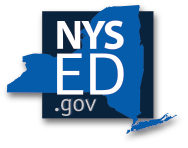 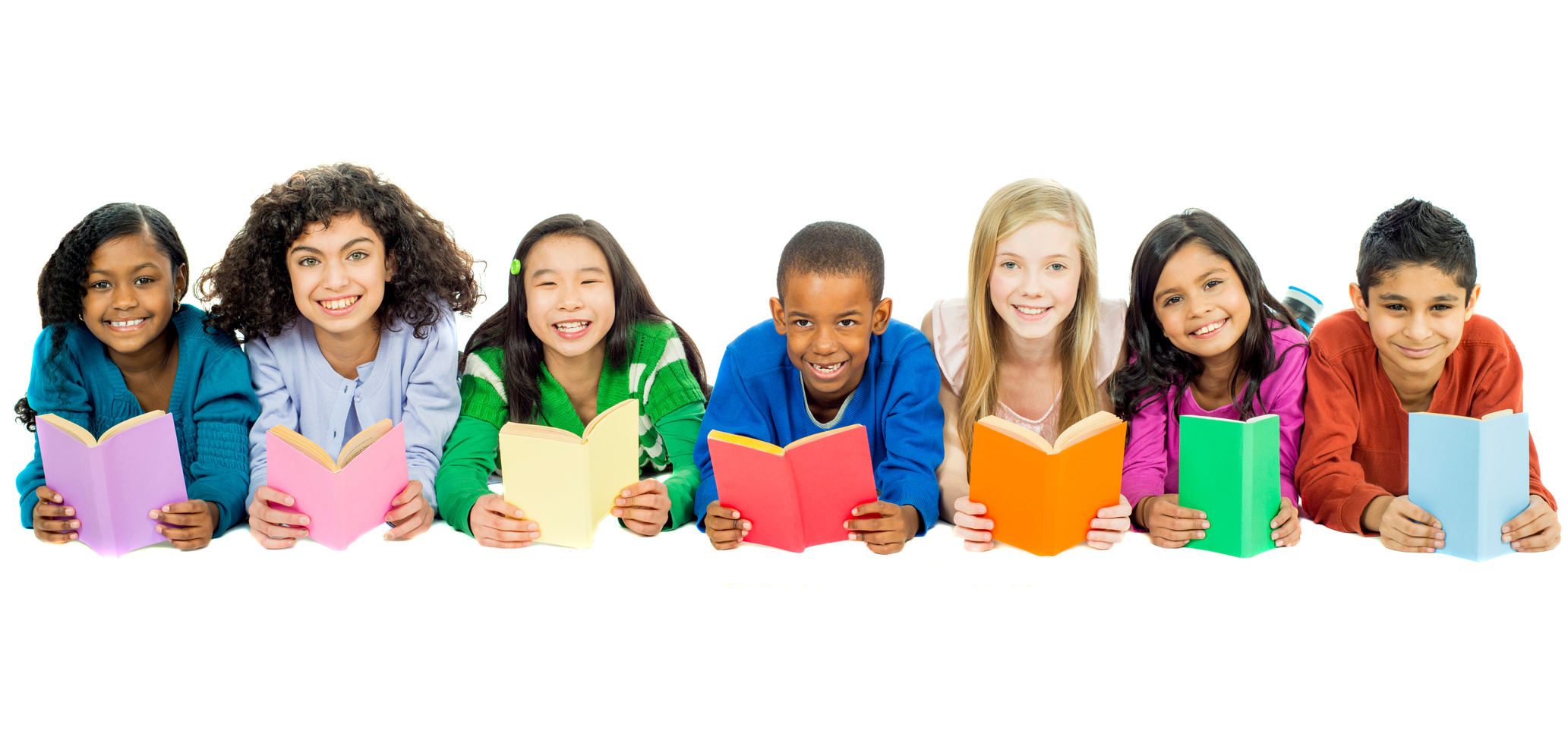 June 2024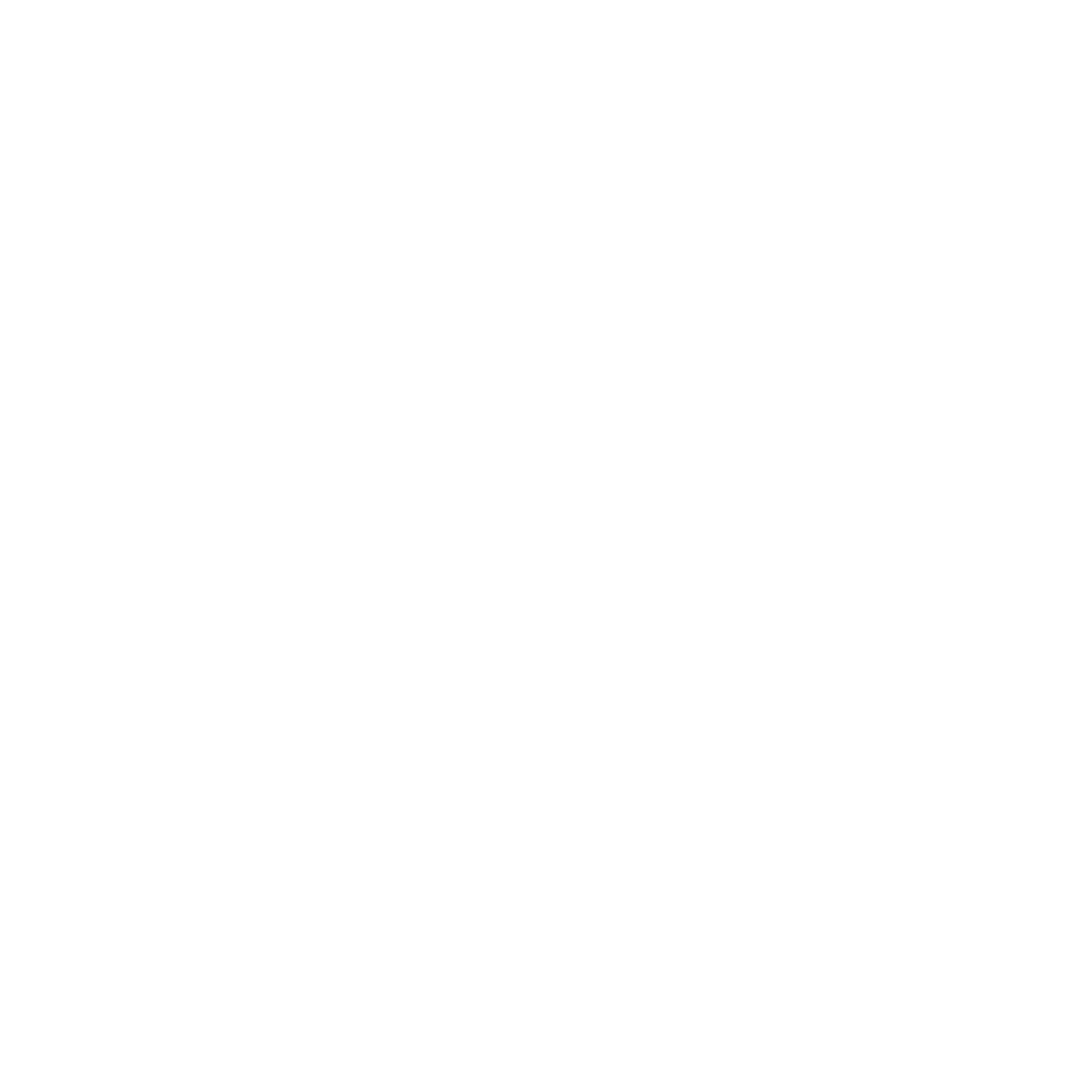 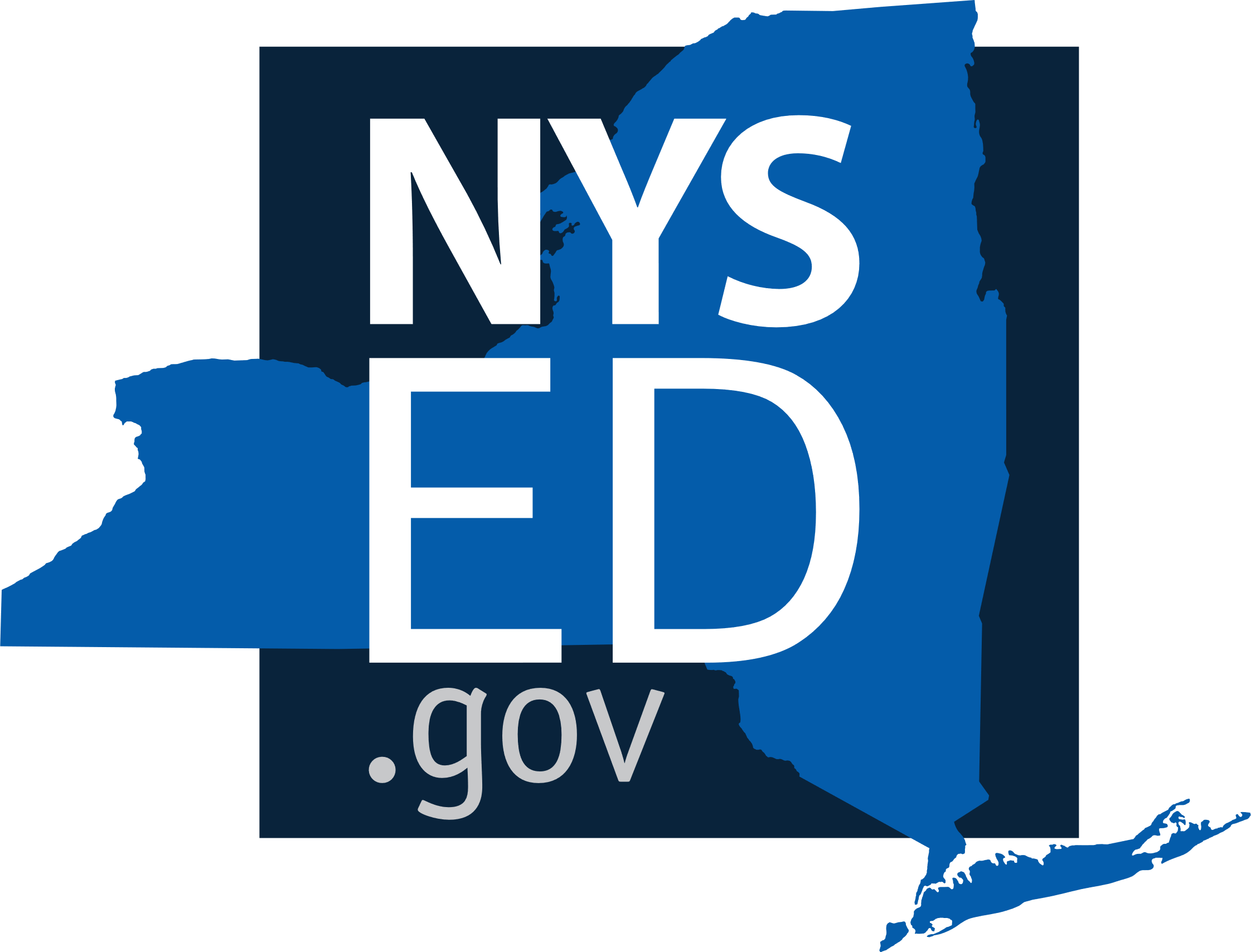 Organization of the Guide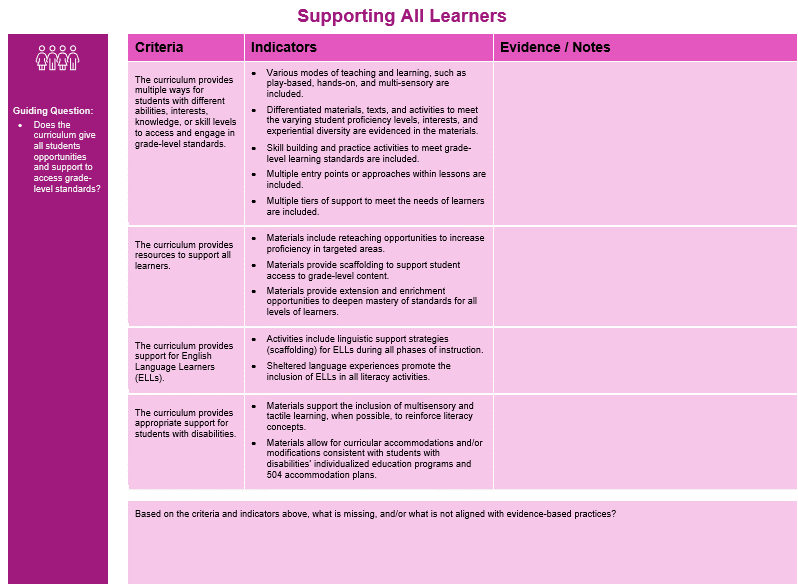 Domain: The Guide is divided into five domains that categorize aspects of a high-quality literacy curriculum.The order of the domains is not weighted by significance. All are important.Guiding Question(s): Anchor local discussion Criteria: Essential elements of a literacy curriculumIndicators: “Look fors” that delineate criterionEvidence / Notes: Intentionally blank to provide space for thoughts, questions, and comments Missing / Unaligned: An additional space to record criteria that is not found and/or to identify materials not aligned to evidence-based practices (or “red flags”).Curriculum Review DomainsThe K-3 Literacy Curriculum Review Guide is organized into the following five domains*: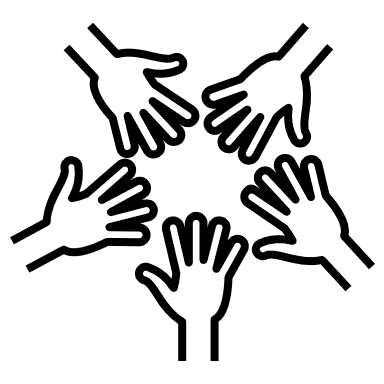 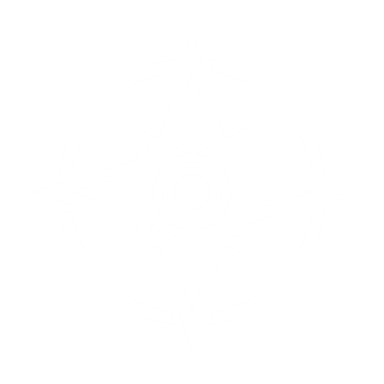 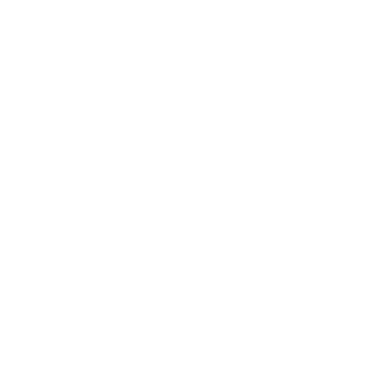 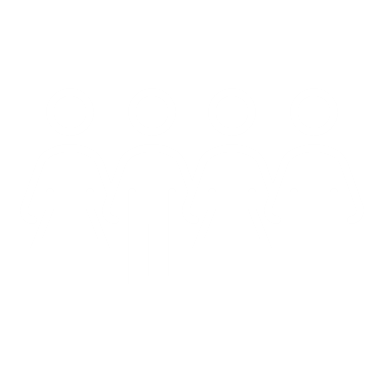 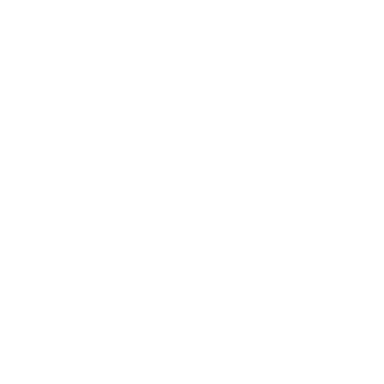 * The order of the domains is not weighted by significance. All are important.Learning Standards and Evidence-Based PracticesCulturally Responsive & Social-Emotional LearningSupporting All LearnersMeasuring LearningUsabilityCriteriaIndicatorsEvidence / NotesGuiding Questions:Do students have access to grade-appropriate tasks and instruction aligned to Learning Standards?Does the curriculum provide systematic and explicit instruction with sufficient student practice to support reading foundational skills?Is the curriculum clear about what must be taught to reflect learning standards for each grade level?The curriculum aligns with the appropriate grade-level NYS ELA Learning Standards. All grade-level ELA standards are cited and clearly identified in scope and sequence, curriculum maps, and lesson plans. Guiding Questions:Do students have access to grade-appropriate tasks and instruction aligned to Learning Standards?Does the curriculum provide systematic and explicit instruction with sufficient student practice to support reading foundational skills?Is the curriculum clear about what must be taught to reflect learning standards for each grade level?The curriculum reflects evidence-based, interdisciplinary scientific research on P-12 literacy development, known as the Science of Reading. The reading process is broken down into skills that are introduced systematically and consistently in a logical sequence. Lessons are organized to teach skills explicitly and directly. Objectives and examples are clear and specific. Learned skills are applied in an integrated manner through engagement with authentic reading and writing tasks. Texts are high-quality, developmentally appropriate, and culturally responsive. Guiding Questions:Do students have access to grade-appropriate tasks and instruction aligned to Learning Standards?Does the curriculum provide systematic and explicit instruction with sufficient student practice to support reading foundational skills?Is the curriculum clear about what must be taught to reflect learning standards for each grade level?The curriculum emphasizes explicit, systematic instruction of phonological awareness, including phonemic awareness. Phonemic awareness and phonological lessons have clear objectives, are introduced systematically, and are organized to teach knowledge and skills directly and explicitly. Larger phonologic units (e.g., syllable, rhyme) as well as phonemic units (e.g., consonant blends) are included. Stages of simple to advanced phonemic manipulation tasks (e.g., isolating, blending, deleting, substituting) are included. Guiding Questions:Do students have access to grade-appropriate tasks and instruction aligned to Learning Standards?Does the curriculum provide systematic and explicit instruction with sufficient student practice to support reading foundational skills?Is the curriculum clear about what must be taught to reflect learning standards for each grade level?The curriculum emphasizes explicit and systematic instruction of evidence-based phonics. Phonics lessons have clear objectives, are introduced systematically, and are organized to directly and explicitly teach knowledge and skills. Letter-sound-symbol association is taught sequentially, from least to most complex relationships. Phonetic decoding is emphasized, with attention to word structure. Decodable texts match the phonics skills being taught and selected according to the needs of the student. Guiding Questions:Do students have access to grade-appropriate tasks and instruction aligned to Learning Standards?Does the curriculum provide systematic and explicit instruction with sufficient student practice to support reading foundational skills?Is the curriculum clear about what must be taught to reflect learning standards for each grade level?The curriculum emphasizes explicit, systematic instruction of fluency. Fluency is a clear objective. Materials provide consistent opportunities for students to hear fluent oral reading of increasingly complex texts that lead to proficiency in both oral and silent reading. Oral reading is practiced at the word, sentence, and paragraph level, while being exposed to a variety of genres. Guiding Questions:Do students have access to grade-appropriate tasks and instruction aligned to Learning Standards?Does the curriculum provide systematic and explicit instruction with sufficient student practice to support reading foundational skills?Is the curriculum clear about what must be taught to reflect learning standards for each grade level?The curriculum emphasizes explicit, systematic instruction of comprehension. Comprehension lessons have clear objectives, are introduced systematically, and are organized to teach comprehension skills directly and explicitly. Clear connections are made to activate background knowledge and prior experiences.Materials provide exposure to complex texts in a variety of genres, (including but not limited to informational, literary, and poetry) with attention to building background knowledge, focusing on text structure to increase comprehension, and boosting student enjoyment. Guiding Questions:Do students have access to grade-appropriate tasks and instruction aligned to Learning Standards?Does the curriculum provide systematic and explicit instruction with sufficient student practice to support reading foundational skills?Is the curriculum clear about what must be taught to reflect learning standards for each grade level?The curriculum emphasizes explicit, systematic instruction of vocabulary. Vocabulary lessons have clear objectives, are introduced systematically, and are organized to teach the meaning of words directly and explicitly.Materials provide instruction in word meaning (both in isolation and within context).Guiding Questions:Do students have access to grade-appropriate tasks and instruction aligned to Learning Standards?Does the curriculum provide systematic and explicit instruction with sufficient student practice to support reading foundational skills?Is the curriculum clear about what must be taught to reflect learning standards for each grade level?The curriculum emphasizes explicit systematic instruction of oral language development. Materials provide sufficient time for high-ordered discussions, with a focus on conventions (e.g., tone, conversational flow) and the development of topic-related ideas and complete thoughts. Guiding Questions:Do students have access to grade-appropriate tasks and instruction aligned to Learning Standards?Does the curriculum provide systematic and explicit instruction with sufficient student practice to support reading foundational skills?Is the curriculum clear about what must be taught to reflect learning standards for each grade level?The curriculum emphasizes explicit systematic instruction of writing.Writing lessons have clear objectives, are introduced systematically, and are organized to teach the skills of writing directly and explicitly. Lessons focus on the characteristics of writing beyond physical scribing and conventions, including the development of ideas, organization, fluency, and word choice. Materials include a variety of paper types to help students learn print concepts, develop handwriting skills, increase writing stamina, and establish organization. Students write in a variety of genres and for a variety of audiences and purposes. Guiding Questions:Do students have access to grade-appropriate tasks and instruction aligned to Learning Standards?Does the curriculum provide systematic and explicit instruction with sufficient student practice to support reading foundational skills?Is the curriculum clear about what must be taught to reflect learning standards for each grade level?Guiding Questions:Do students have access to grade-appropriate tasks and instruction aligned to Learning Standards?Does the curriculum provide systematic and explicit instruction with sufficient student practice to support reading foundational skills?Is the curriculum clear about what must be taught to reflect learning standards for each grade level?Based on the criteria and indicators above, what is missing, and/or what is not aligned with evidence-based practices?Based on the criteria and indicators above, what is missing, and/or what is not aligned with evidence-based practices?Based on the criteria and indicators above, what is missing, and/or what is not aligned with evidence-based practices?Guiding Questions:Does the curriculum support an engaging, inclusive, and respectful learning environment for all?Does the curriculum provide students the opportunity to view other’s experiences, reflect on their own identity, and open doors to be immersed in the text?CriteriaIndicatorsEvidence / NotesGuiding Questions:Does the curriculum support an engaging, inclusive, and respectful learning environment for all?Does the curriculum provide students the opportunity to view other’s experiences, reflect on their own identity, and open doors to be immersed in the text?The curriculum enhances the capacity for students to view concepts, issues, events from the perspectives of diverse groups, including race/ethnicity, language, ability, etc. All backgrounds, cultures, and identities are acknowledged, reflected, and respected.Materials reflect a diversity of perspectives and voices.Examples of relationship building and/or conflict resolution among people from different backgrounds are highlighted.Materials provide opportunities to have conversations about differing perspectives and points of view. Guiding Questions:Does the curriculum support an engaging, inclusive, and respectful learning environment for all?Does the curriculum provide students the opportunity to view other’s experiences, reflect on their own identity, and open doors to be immersed in the text?The curriculum includes a balance of representation of people with multiple perspectives and identities including race/ethnicity, gender, language, ability, etc. Texts include a diversity of characters that span genres, affirm and broaden perspectives, and develop an inclusive community. Strengths and contributions of all individuals are recognized, including those from underrepresented or historically marginalized groups. Portrayals of diverse people and cultures are accurate and multi-dimensional.Guiding Questions:Does the curriculum support an engaging, inclusive, and respectful learning environment for all?Does the curriculum provide students the opportunity to view other’s experiences, reflect on their own identity, and open doors to be immersed in the text?Students’ languages, literacies, and cultural ways of being are authentically centered throughout the curriculum instead of being “add-ons.” An asset-based approach that affirms students’ backgrounds is exemplified in the materials. Diverse cultural and social backgrounds of all students are integrated. Guiding Questions:Does the curriculum support an engaging, inclusive, and respectful learning environment for all?Does the curriculum provide students the opportunity to view other’s experiences, reflect on their own identity, and open doors to be immersed in the text?The curriculum includes authentic opportunities for students to showcase their voices and learning experiences. An asset-based approach is used so that students have an opportunity for self-expression and connection to their lived experiences.A wide variety of learning modalities is supported in the materials.Demonstration of mastery can be expressed in multiple ways.Guiding Questions:Does the curriculum support an engaging, inclusive, and respectful learning environment for all?Does the curriculum provide students the opportunity to view other’s experiences, reflect on their own identity, and open doors to be immersed in the text?The curriculum offers opportunities for students to reflect on and practice core social and emotional skills.Texts and materials explore a range of emotions, allowing students to analyze how characters experience and express feelings.Stories feature characters who demonstrate active listening, perspective-taking, and empathetic behavior.Literature depicts goal-setting and perseverance as themes or through character experiences. Texts allow students to explore concepts of identity, agency, and belonging.Guiding Questions:Does the curriculum support an engaging, inclusive, and respectful learning environment for all?Does the curriculum provide students the opportunity to view other’s experiences, reflect on their own identity, and open doors to be immersed in the text?Guiding Questions:Does the curriculum support an engaging, inclusive, and respectful learning environment for all?Does the curriculum provide students the opportunity to view other’s experiences, reflect on their own identity, and open doors to be immersed in the text?Based on the criteria and indicators above, what is missing, and/or what is not aligned with evidence-based practices?Based on the criteria and indicators above, what is missing, and/or what is not aligned with evidence-based practices?Based on the criteria and indicators above, what is missing, and/or what is not aligned with evidence-based practices?Guiding Question: Does the curriculum give all students opportunities and support to access grade-level standards?CriteriaIndicatorsEvidence / NotesGuiding Question: Does the curriculum give all students opportunities and support to access grade-level standards?The curriculum provides multiple ways for students with different abilities, interests, knowledge, or skill levels to access and engage in grade-level standards. Various modes of teaching and learning, such as play-based, hands-on, and multi-sensory are included. Differentiated materials, texts, and activities to meet the varying student proficiency levels, interests, and experiential diversity are evidenced in the materials.Skill building and practice activities to meet grade-level learning standards are included.Multiple entry points or approaches within lessons are included.Multiple tiers of support to meet the needs of learners are included.Guiding Question: Does the curriculum give all students opportunities and support to access grade-level standards?The curriculum provides resources to support all learners.Materials include reteaching opportunities to increase proficiency in targeted areas.Materials provide scaffolding to support student access to grade-level content.Materials provide extension and enrichment opportunities to deepen mastery of standards for all levels of learners.Guiding Question: Does the curriculum give all students opportunities and support to access grade-level standards?The curriculum provides support for English Language Learners (ELLs). Activities include linguistic support strategies (scaffolding) for ELLs during all phases of instruction.Sheltered language experiences promote the inclusion of ELLs in all literacy activities.Guiding Question: Does the curriculum give all students opportunities and support to access grade-level standards?The curriculum provides appropriate support for students with disabilities. Materials support the inclusion of multisensory and tactile learning, when possible, to reinforce literacy concepts.Materials allow for curricular accommodations and/or modifications consistent with students with disabilities’ individualized education programs and 504 accommodation plans.Guiding Question: Does the curriculum give all students opportunities and support to access grade-level standards?Guiding Question: Does the curriculum give all students opportunities and support to access grade-level standards?Based on the criteria and indicators above, what is missing, and/or what is not aligned with evidence-based practices?Based on the criteria and indicators above, what is missing, and/or what is not aligned with evidence-based practices?Based on the criteria and indicators above, what is missing, and/or what is not aligned with evidence-based practices?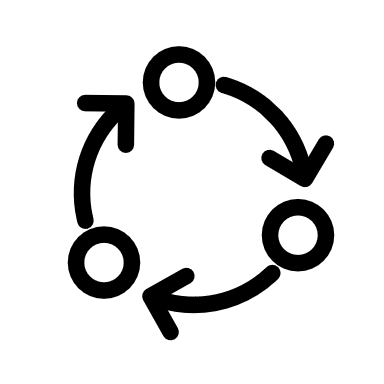 Guiding Questions: Do the curriculum-embedded assessments identify student strengths and areas for growth to guide instruction? Do the curriculum-embedded assessments measure student progress and achievement of standards? Does the curriculum include both formative assessments to provide ongoing feedback and inform instruction and summative assessments to evaluate student achievement at the end of a unit?CriteriaIndicatorsEvidence / NotesGuiding Questions: Do the curriculum-embedded assessments identify student strengths and areas for growth to guide instruction? Do the curriculum-embedded assessments measure student progress and achievement of standards? Does the curriculum include both formative assessments to provide ongoing feedback and inform instruction and summative assessments to evaluate student achievement at the end of a unit?The curriculum includes methods and resources to measure student progress. Varied formative and summative assessments such as performance tasks and rubrics are included to assess student progress toward learning standards and to inform instruction.Materials include frequent formative assessments used to identify students’ misconceptions and gaps in skills and content knowledge, as well as identifying students’ strengths and mastery of foundational skills.Annotated exemplars of student work illustrate various performance levels at different points during the school year. Guidance is provided on how to move students to the next level.Guiding Questions: Do the curriculum-embedded assessments identify student strengths and areas for growth to guide instruction? Do the curriculum-embedded assessments measure student progress and achievement of standards? Does the curriculum include both formative assessments to provide ongoing feedback and inform instruction and summative assessments to evaluate student achievement at the end of a unit?The curriculum-embedded assessments are aligned to NYS ELA Learning Standards. Curriculum-embedded assessments indicate the targeted Standards. Materials include summative assessments used to ascertain attainment of Standards. Guiding Questions: Do the curriculum-embedded assessments identify student strengths and areas for growth to guide instruction? Do the curriculum-embedded assessments measure student progress and achievement of standards? Does the curriculum include both formative assessments to provide ongoing feedback and inform instruction and summative assessments to evaluate student achievement at the end of a unit?Additional Consideration: Universal screening assessments are used to identify general strengths/needs and gauge overall progress relative to grade-level learning standards. Additional Consideration: Universal screening assessments are used to identify general strengths/needs and gauge overall progress relative to grade-level learning standards. Additional Consideration: Universal screening assessments are used to identify general strengths/needs and gauge overall progress relative to grade-level learning standards. Guiding Questions: Do the curriculum-embedded assessments identify student strengths and areas for growth to guide instruction? Do the curriculum-embedded assessments measure student progress and achievement of standards? Does the curriculum include both formative assessments to provide ongoing feedback and inform instruction and summative assessments to evaluate student achievement at the end of a unit?Additional Consideration: Diagnostic assessments are used to clarify and target the difficulties of individual students when the information provided by universal screening assessments is not sufficient to do so.Additional Consideration: Diagnostic assessments are used to clarify and target the difficulties of individual students when the information provided by universal screening assessments is not sufficient to do so.Additional Consideration: Diagnostic assessments are used to clarify and target the difficulties of individual students when the information provided by universal screening assessments is not sufficient to do so.Guiding Questions: Do the curriculum-embedded assessments identify student strengths and areas for growth to guide instruction? Do the curriculum-embedded assessments measure student progress and achievement of standards? Does the curriculum include both formative assessments to provide ongoing feedback and inform instruction and summative assessments to evaluate student achievement at the end of a unit?Based on the criteria and indicators above, what is missing, and/or what is not aligned with evidence-based practices?Based on the criteria and indicators above, what is missing, and/or what is not aligned with evidence-based practices?Based on the criteria and indicators above, what is missing, and/or what is not aligned with evidence-based practices?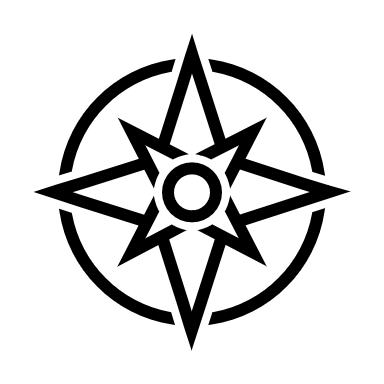 Guiding Question: Does the curriculum provide support and guidance for teachers to effectively plan for instruction?CriteriaIndicatorsEvidence / NotesGuiding Question: Does the curriculum provide support and guidance for teachers to effectively plan for instruction?The curriculum includes guidance and resources to build teachers’ knowledge and ability to implement the curriculum. Materials include rubrics, exemplars, or other resources to help teachers set clear expectations for students.Materials include a range of supports for teachers to help guide students’ learning progressions (e.g., teacher editions, concise teacher notes explaining learning progressions, and guidance for specific standards/lessons, including pacing).Guiding Question: Does the curriculum provide support and guidance for teachers to effectively plan for instruction?The curriculum provides sufficient flexibility to meet the varied needs, abilities, and interests of the students served. Print and digital materials can be customized for local use and personalized learning.Materials provide teachers with guidance on how to be inclusive and responsive to the diverse needs and identities of students. Texts appeal to a variety of students’ interests and include those for varied purposes, such as teacher read alouds, choral reading, instructional reading, and independent reading.Guiding Question: Does the curriculum provide support and guidance for teachers to effectively plan for instruction?The curriculum has systematic, explicit, evidence-based scope and sequence. Scope and sequence include foundational skills.Horizontal and vertical alignment are included in the materials.Pacing is reasonable and flexible, maximizing student understanding. Guiding Question: Does the curriculum provide support and guidance for teachers to effectively plan for instruction?The curriculum is well-written, designed, and accurate. Materials are well organized and easy to use.The content can be completed within a regular school year.Materials include citations for current, academic, and relevant research that supports the design of the resources and lessons, and guides educator understanding and instruction.The materials do not contain grammatical or factual errors.The visual design is not distracting.Guiding Question: Does the curriculum provide support and guidance for teachers to effectively plan for instruction?The curriculum provides strategies and resources for teachers to inform and engage parents, family members, and caregivers of all students.Multilingual resources are available for families and are written in family-friendly language, (e.g., unit summaries, newsletters, take-home tasks, etc.).Suggestions for how families and caregivers can support student achievement at home are included.Guiding Question: Does the curriculum provide support and guidance for teachers to effectively plan for instruction?Digital materials are user-friendly for teachers and students. Materials are compatible with multiple internet browsers. Materials are compatible with multiple operating systems. Materials align with the guidelines for Universal Design for Learning.Guiding Question: Does the curriculum provide support and guidance for teachers to effectively plan for instruction?Guiding Question: Does the curriculum provide support and guidance for teachers to effectively plan for instruction?Based on the criteria and indicators above, what is missing, and/or what is not aligned with evidence-based practices?Based on the criteria and indicators above, what is missing, and/or what is not aligned with evidence-based practices?Based on the criteria and indicators above, what is missing, and/or what is not aligned with evidence-based practices?